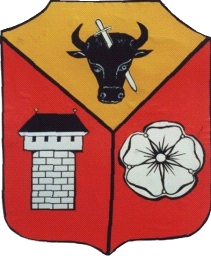 Szczytniki 139									 tel. (62) 76 25 00162-865 Szczytniki 								    	       (62) 76 25 015pow. kaliski									 fax (62) 76 25 274                         							 	    www.szczytniki.ug.gov.plSzczytniki, dnia 16.11.2012 r.								wg rozdzielnikaNasz znak : IOŚ.271.15.2012dotyczy : wyjaśnienia treści SIWZ.	W odpowiedzi na zapytanie potencjalnego Wykonawcy, dotyczące Specyfikacji Istotnych Warunków Zamówienia na Udzielenie i obsługę kredytu długoterminowego do wysokości 719.515,00 zł. na spłatę wcześniej zaciągniętych zobowiązań z tytułu pożyczek i kredytów  :„ 1. W związku z zamiarem przystąpienia do przetargu na udzielenie kredytu długoterminowego do wysokości 719.515,00 zł. na spłatę wcześniej zaciągniętych zobowiązań z tytułu pożyczek i kredytów, Bank zwraca się z uprzejma prośbą o przedłużenie terminu składania ofert do dnia 28 listopada 2012 r. Bank uzasadnia swoją prośbę koniecznością przeprowadzenia analizy zdolności kredytowej Kredytobiorcy zgodnie z art. 70 Prawa bankowego, polegającej między innymi na ocenie finansowej oraz analizie stanu prawnego przedmiotu finansowania oraz Kredytobiorcy. Analiza ta nie jest możliwa do przeprowadzenia w okresie zaproponowanym przez Zamawiającego, co ogranicza liczbę banków mogących wziąć udział w postępowaniu i przyczynia się do wzrostu ceny oferty bankowej.”Urząd Gminy w Szczytnikach informuje, że :Ad. 1. Zamawiający przedłużył termin składania ofert na dzień 28 listopada 2012 r. Godziny i miejsce składania i otwarcia ofert nie ulegają zmianie.W związku z powyższym uległ również zmianie termin postawienia do dyspozycji środków finansowych z dnia 30 listopada na dzień 17 grudnia 2012 r.Wprowadzone zmiany są wiążące dla Wykonawców i należy je uwzględnić przy opracowaniu oferty.